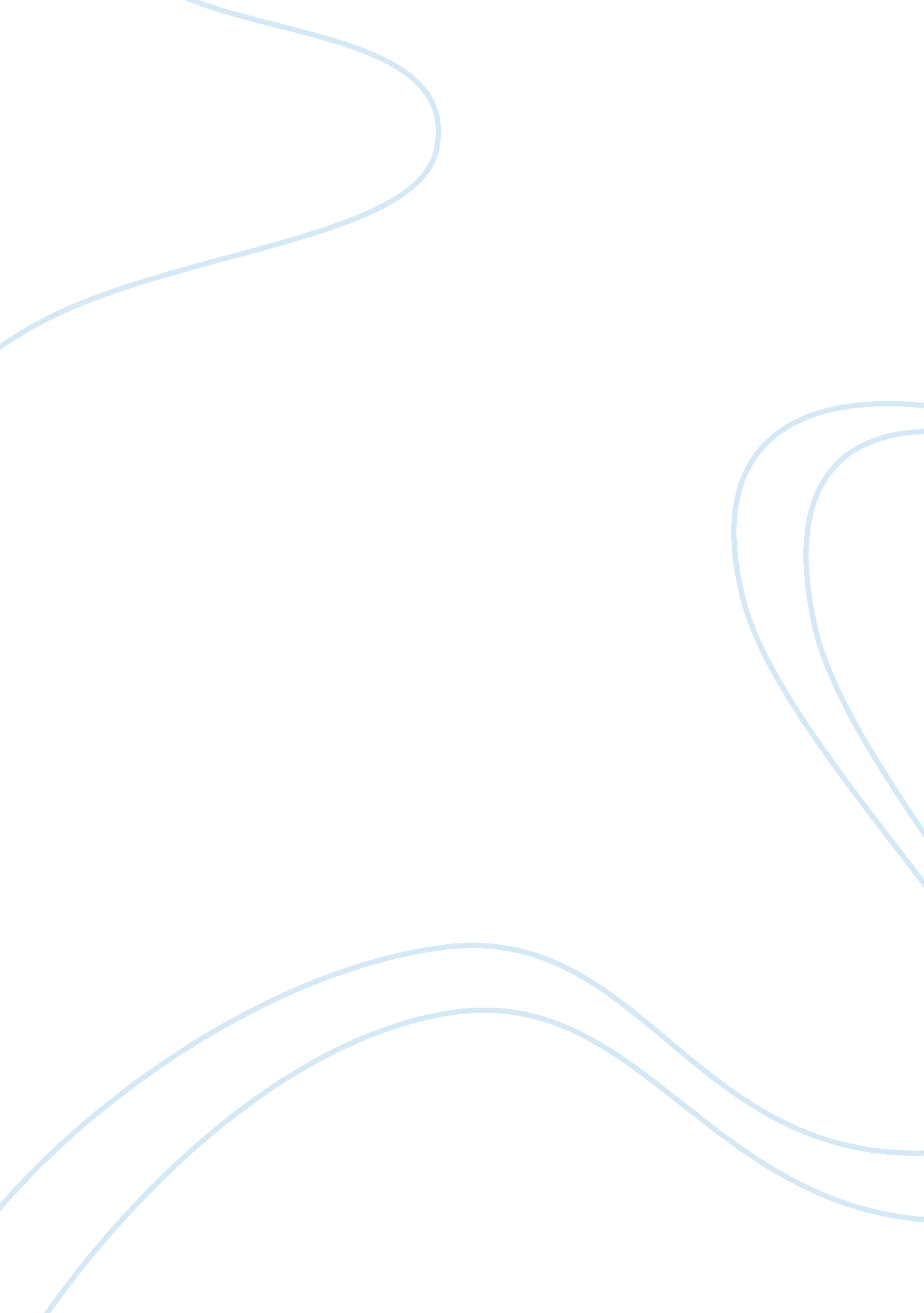 Free macro essay sampleBusiness, Company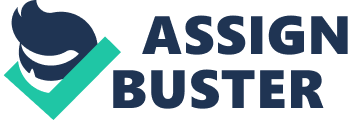 The economic policies of Obama in terms of the United States Economy are going to worsen the economic situation. There are more companies that are getting out of the United States of America due to his huge hike in taxes. Some companies are replacing their employees with illegal workers who are cheaper paid. His stimulus Bills is also something not to be happy about. Argument exists that we should not look more to the failure or success to President Barrack Obama in this great recession economy, particularly with the lack of jobs, and more to the Federal Reserve and congress due to their interaction with the President. It is worth noting that the president’s role as the setter of agenda is overrated and counterproductive due to the fact that it raises partisanship within the congress.\nA true conservative clearly comprehends that the present economic crisis is not to be blamed on Obama or the congress, but the situation has been going for a period of time resulting from the elected representatives who do not actually represents the people of the United States economic interests. To what extent it and precisely who is open for verbal confrontation. It is vivid that Politicians are effectively persuading voters nowadays that the crowded needs them more than they require the crowded when the inverse is valid. I do trust the economic woes began to intensify exponentially after North America Free Trade Agreement (NAFTA) was endorsed by Clinton permitting outside premiums a more noteworthy offer of the economic market of the America. At that point Bush de-managed the banks unleashing the Wolves of Greed onto the American Middle class. The Economic emergency is Cross-fanatic to make certain and any individual who is more intrigued by habitual pettiness than endeavoring to manage the tsunamis of Damage is not in his or her mind. 